Жизнь в лагере "Ёлочка"Жизнь в лагере "Ёлочка" идет полным ходом. 22 июня прошли мероприятия, посвященные Дню Памяти и Скорби: ребята почтили память погибших в ВОВ минутой молчания на утренней линейке, в отрядах прошла акция "Письмо солдату", а вечером ребята исполняли песни военных лет на  концерте патриотической песни. В исполнении отрядов прозвучали: "Катюша","Смуглянка", "Три танкиста" и др.23.06.18-был день сказок, ребята поучаствовали в игре-путешествии "По страницам любимых сказок", 24.06.18 - в лагере прошла очередная игра "Зарница", в этот раз ребята не ходили по станциям ,а искали знамя команды -соперника. Победила команда "Красных", они первыми нашли знамя и принесли его в штаб армии. На протяжении всей игры с обеих сторон работали госпитали, где санитарки "лечили" раненых бойцов. 25.06.18  весь лагерь начал отсчет последней недели отдыха на первом сезоне, в этот день у нас в гостях побывали: Хакасский театр "Сказка" с развлекательной программой, инновационный образовательный центр "Fashion" с мастер-классами по макияжу. В заключении дня прошел бал-карнавал "Мисс и мистер Ёлочка". Победителями стали пары 9-10 отряда Тарханова Алина, Бирюков Николай, 3 отряд Гаврась Владимир и 11отряд Медведева Диана.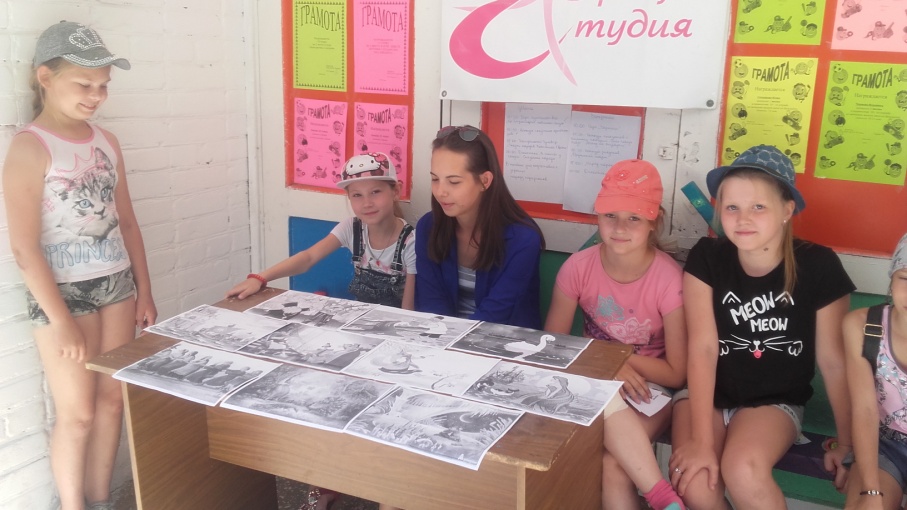 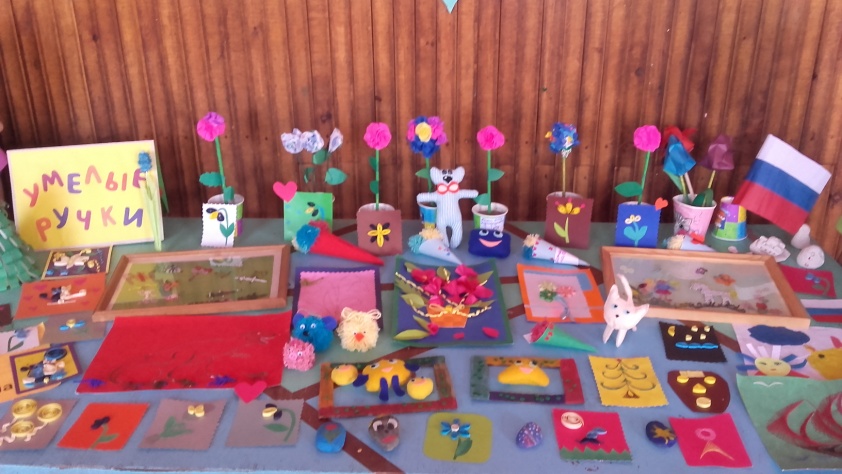 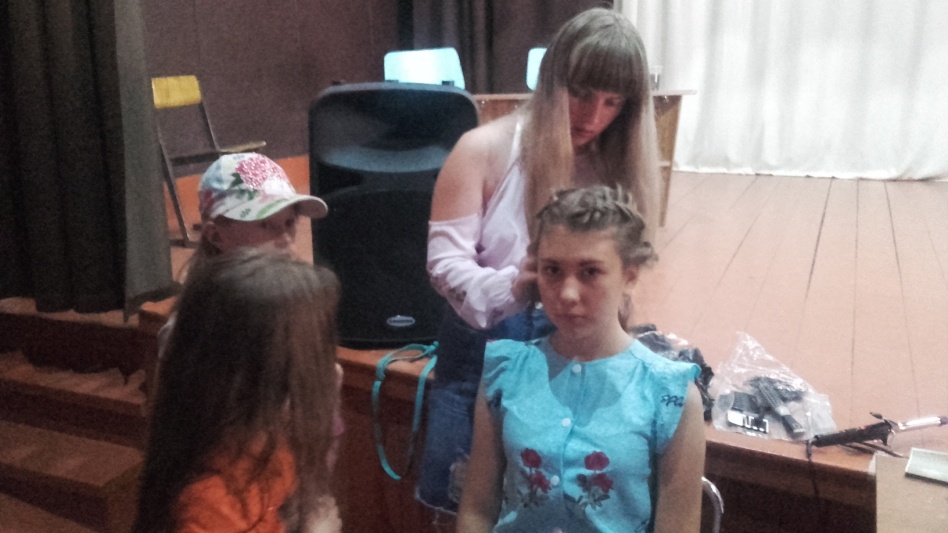 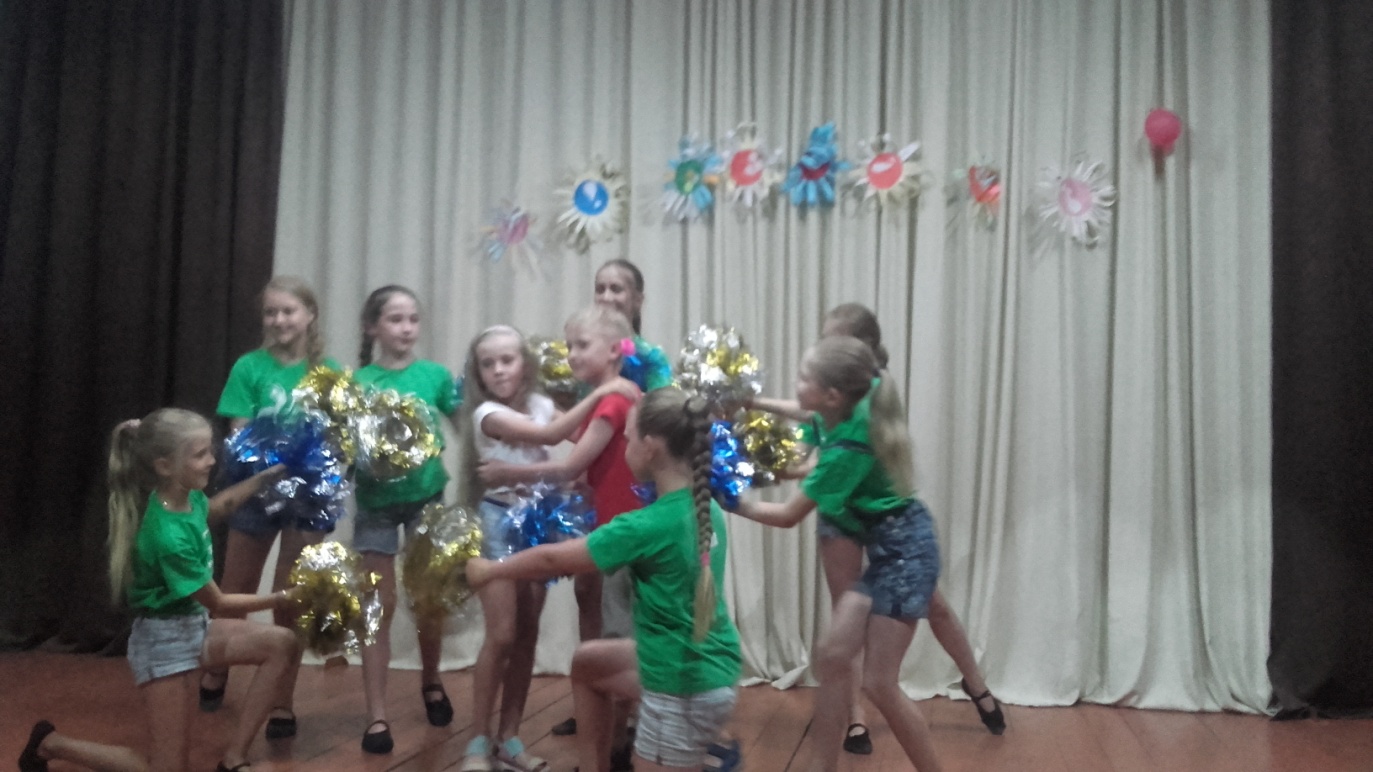 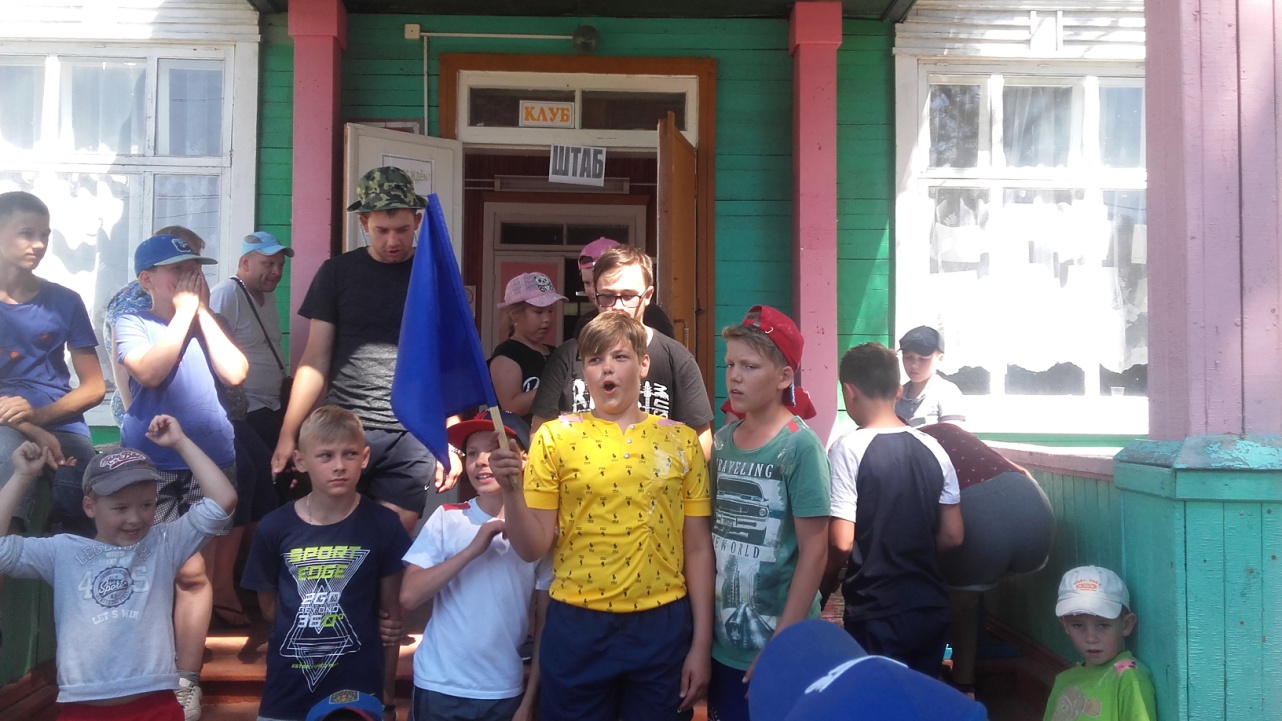 